A r t a x   I n c. 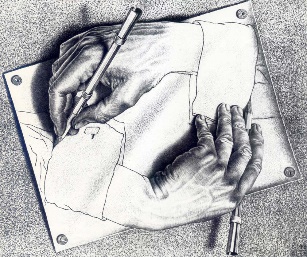 TAX PREP WORKSHEETPERSONAL INFORMATION              updates only for returning clientsSPOUSAL INFORMATION please indicate if applies		tax slip checklist              provide copies of slips	credit & deduction checklist              provide totals onlySocial Insurance NumberPreferred titleFirst nameLast nameStreet addressApartment numberCityProvincePostal codePhone numberBirthdateMarital statusChildren (names & birthdays)Organ & Tissue Donor RegistryPlease indicate if you authorize CRA to share your contactSocial Insurance NumberPreferred titleFirst nameLast nameBirthdateIs spouse also filing with Artax?YES – continue belowNO – please provide their net income hereNot a Canadian citizenBought a home in the yearSold a home in the yearHave an HBP or LLP plan, and if yes, amount of required repaymentOwn foreign assets over 100KDisability credit to be claimed by anyone in familyTax instalments paid, and if yes, please indicate total here Did you earn rental income in the year?List out income and expensesDid you run a business in the year?Fill out business prep sheetDid you run a corporation in the year?Are you a dual Canadian/US citizen?T4Employment incomeT4AGrants, scholarships, pensions, RESP, other incomeT4EUnemployment, maternity, paternity, disability benefitsT5, T3, T5008Investment incomeT5007Social assistance, disability or workers’ compensationT4APCanada pension plan, disability benefitsOASOld Age SecurityT4RSPRRSP withdrawals, RESP incomeT4RIFRRIF withdrawalsRRSP contributions in the yearContributions from Mar to Dec of tax year (i.e. 2022)RRSP contributions in 1st 60 daysContributions Jan to Mar after tax year being filed (i.e. 2023)T2202For tuition paid in the yearStudent loan interestThere will be an official tax statement  DONATIONSCombine for spouses for better credit, please total in these groups.Regular charitiesFederal political charitiesProvincial political charitiesCHILD CARECan only be claimed by lower income spouse, please total in these groups.Day care feesDay camps at least 5 consecutive daysOvernight camps, please note cost and # weeksCaregiver, please provide their SINPROPERTY CREDITEither spouse claims total, credit will be paid to 1 spouse on behalf of both.If you/spouse have business, don’t note here, input under business home officeHome rentHouse property taxesLEGAL FEESCan only be claimed for the following legal services.Right to wagesRight to severanceRight to spousal/child supportUNION DUESDo not include premiums paid through employer (i.e. noted on your T4).If you/spouse have business, don’t note here, input under business other fees Union duesProfessional membership duesFINANCIAL FEESSeparate for each spouse.if you/spouse have business, input tax prep fee in business professional feesTax preparation feesInvestment management feesOTHER CREDITSEach spouse claims own and be sure to have receipts as tend to be audited.Digital news subscriptions MAX $3000Employed teacher school supplies MAX $1000 Senior TTC tickets MAX $3000Home accessibility renovations MAX $10,000Adoption expenses MAX PER CHILD $17,131 per childCOVID CREDITS (only for 2022)Each spouse claims own covid home office.Combine staycation for spouses and ensure receipts in hand. If you/spouse have business, will only apply business home officeCovid home office $2/DAY WORKED AT HOME UP TO $500Ontario staycation MAX $1000 INDIVIDUAL, $2000 FAMILYMEDICAL & DENTAL COSTSMust be paid out of pocket, do not include amounts reimbursed by insurance.Combine for family for better credit and please total in these groups.Keep receipts on hand, these are frequently audited.If you/spouse have business, medical premiums go only on business sheetMedical premiums - do not include premiums via employer (i.e. on T4)PrescriptionsDental - include orthodontics and all non-cosmetic proceduresOptical - include glasses, contacts, laser surgeryTherapy - from any type of mental health practitionerLicensed practitioners - such as massage, chiropractic, acupunctureNaturopaths & nutritionists - exclude cost of vitamins & supplementsAssistive devices - braces, aids, equipment, machinesFertility treatmentsMedical cannabis - with medical document, from official supplierAttendant care - can be claimed for elderly relativesNursing home - can be claimed for elderly relativesprovide receiptAny other - please list out